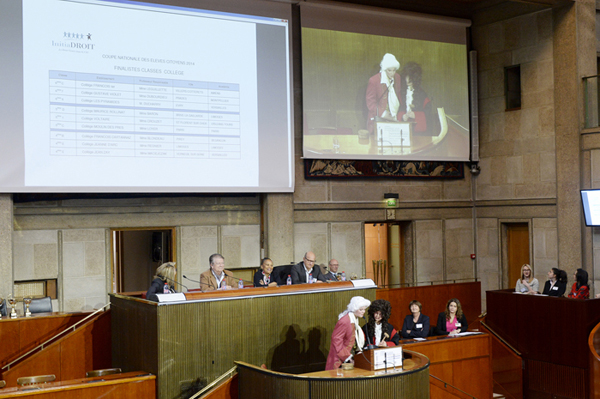 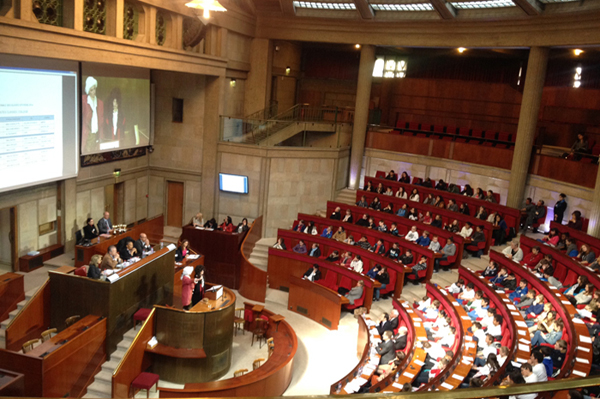 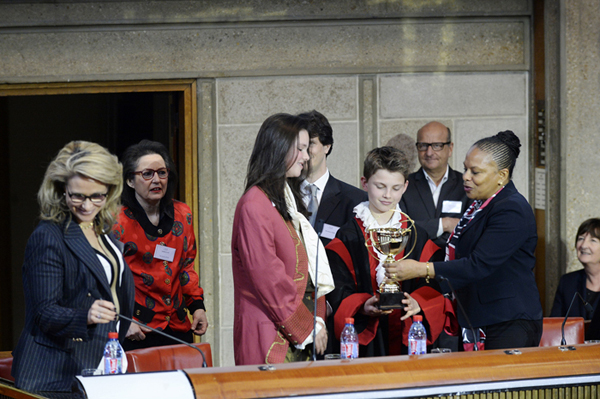 http://www.justice.gouv.fr/la-garde-des-sceaux-10016/tous-responsables--26906.html